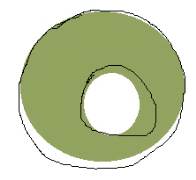 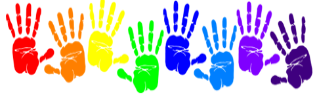 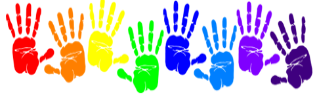 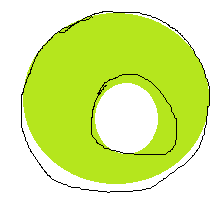 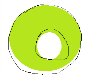 n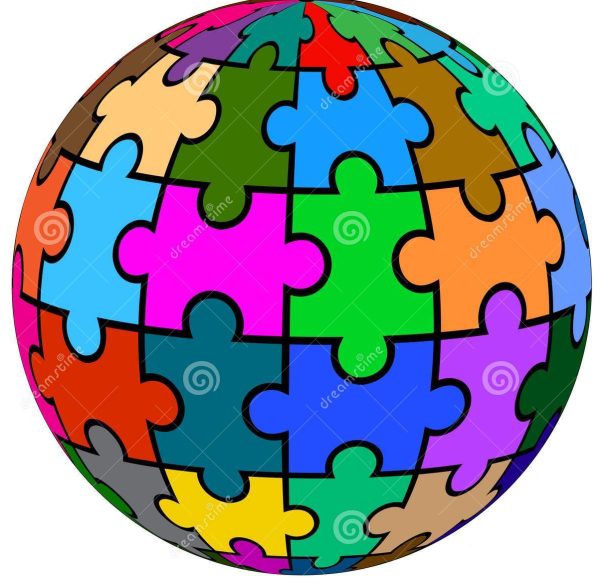 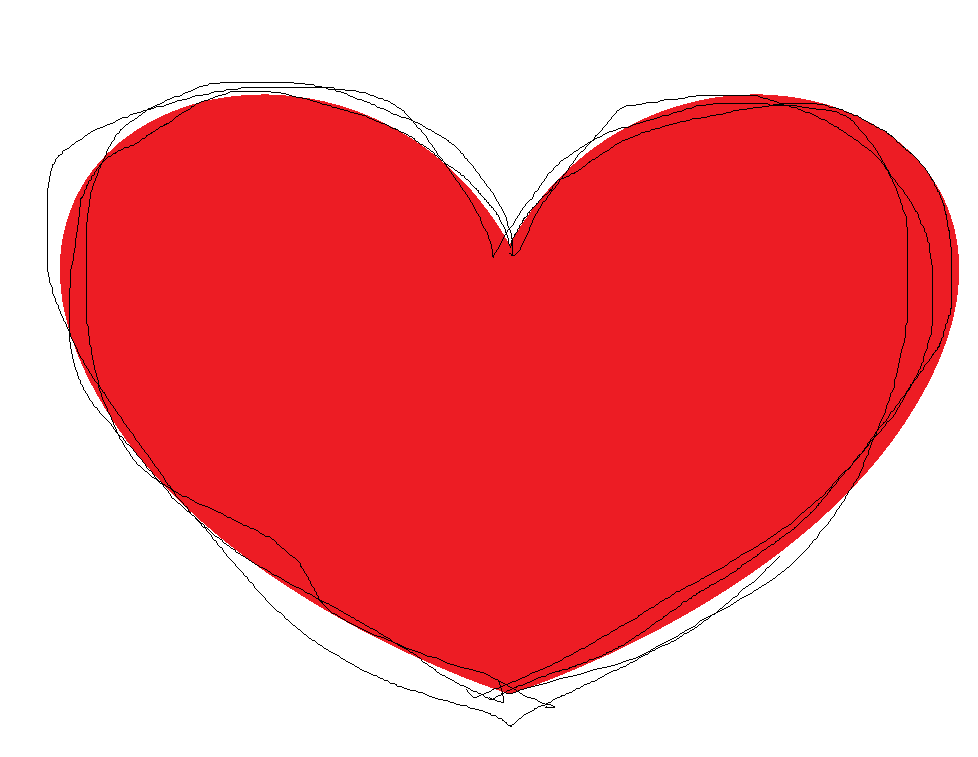 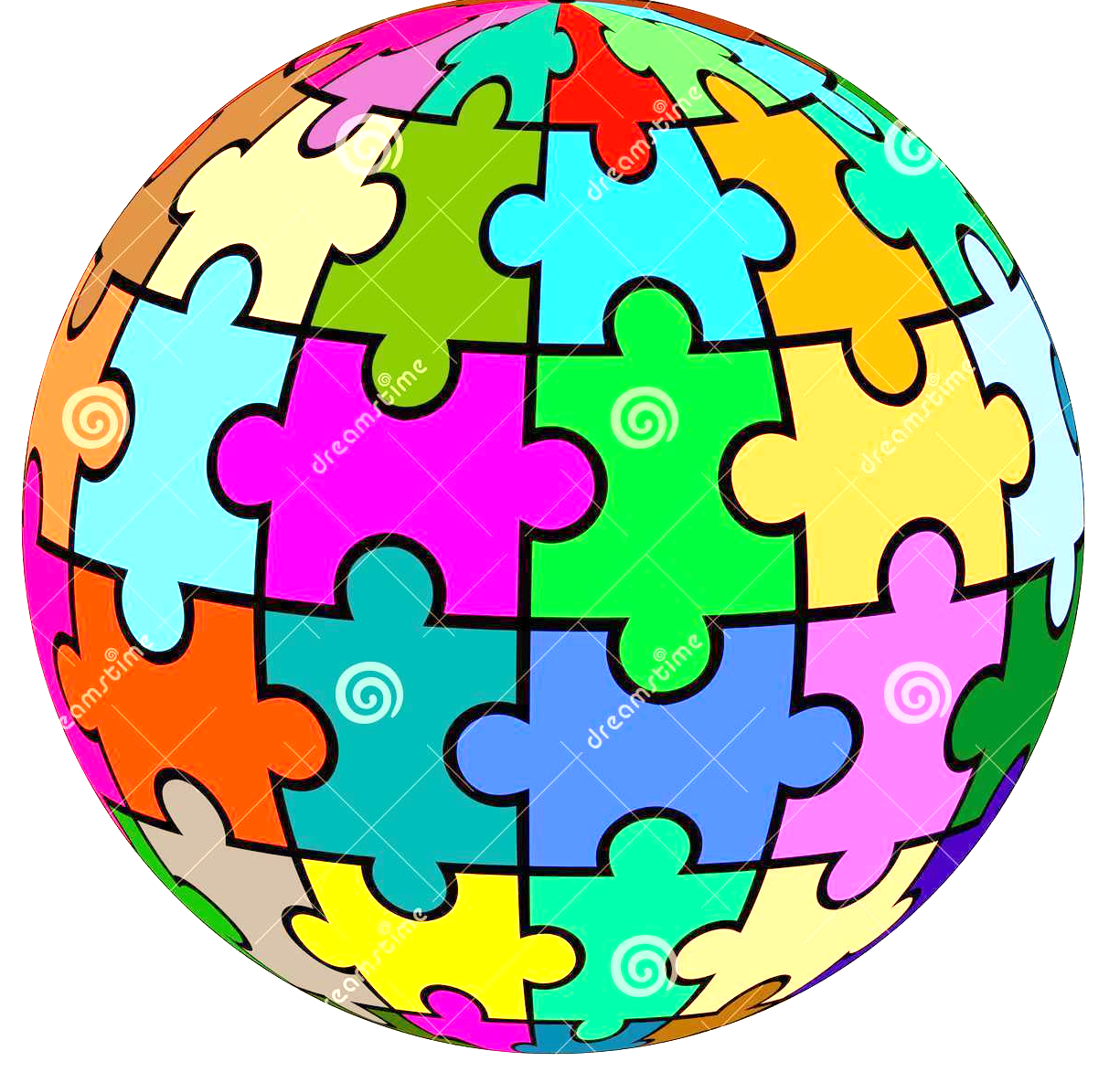 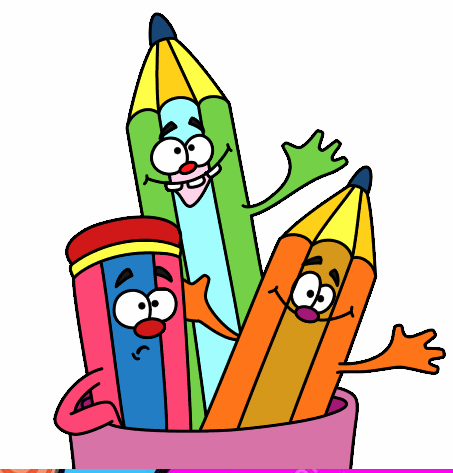 